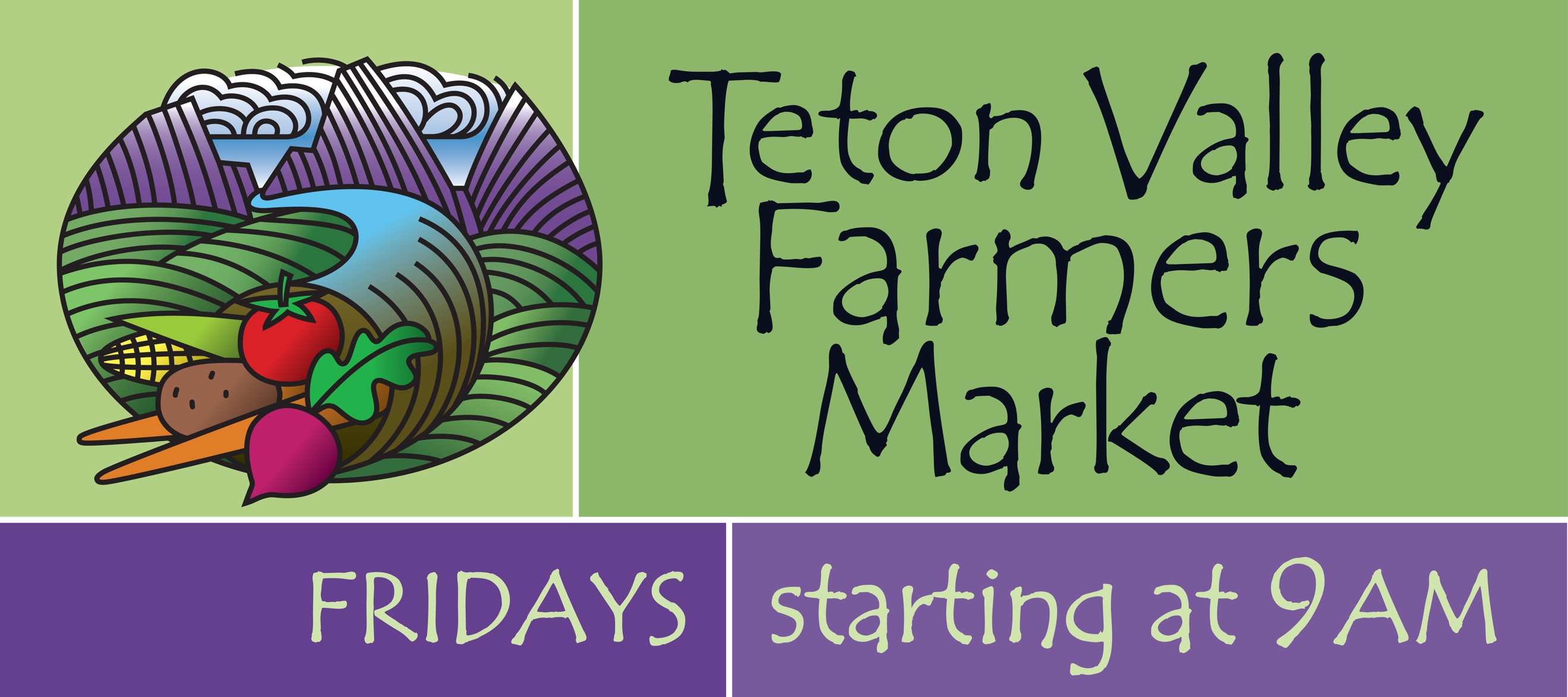 Registration for the 2022 Teton Valley Farmer’s MarketVendors – Please mail this form before April 1, 2022 to apply for your spot to:Teton Valley Farmers MarketPO Box 410Driggs, ID 83422tetonvalleyfarmersmarket@gmail.comOnce accepted, vendors must submit payment prior to June 1.Please make checks payable to: Teton Valley Farmer’s MarketBusiness Name (please print):Contact Person (please print):Mailing Address:Phone:                                                                         Email:Please list all items you intend to have for sale at your booth:Please list any of the above that is not grown or created by your farm or studio:Any changes to your list of items prior to or during the season must receive prior to approval from the Market Manager.Market Attendance:  Please let us know what weeks you plan to attend:________  I plan to attend all Markets, June 3rd – September 30thI plan to attend only the following markets (please check those dates):June 3rd ____ 10th ____ 17th ____ 24th ____July 1st ____ 8th ____15th ____22nd ____29th ____August 5th ____12th ____19th ____ 26th ____September 2nd ____ 9th ____ 16th ____ 23rd ____ 30thPlease note:  If at any time during the season you know you will not be able to make a Market, please contact the Market Manager TWO days prior to the Market you will be missing.  This enables us to plan ahead so when Market day arrives, everything will run smoothly – for everyone.  For any unannounced absence, there will be a penalty of $50 as per Market Policies.Thank You!Booth Fees for 2022Single Booth, Full Season - $120Single Booth, One Week only - $30; Two Weeks - $60; Three Weeks - $80Double Booth, Full Season - $240Double Booth, One Week only - $50; Two Weeks - $100; Three Weeks - $130Shared Booth, Single, Full Season - $140Shared Booth, One Week - $40Shared Booth, Double, Full Season – $270Shared Booth, Double, One Week - $70Non-Profits Selling Manager Pre-approved Items - $20/weekNon-Profits (Informational/Educational Exposure) and Kids’ Booths – no chargeAll Non-Profits and Kids’ Booth participants attending the Market, please check in with the Market Manager upon arrival to be assigned your booth location.No-Show Fee – per Market policies, if Manager NOT notified 48 hours in advance of the absence, there is a $50 penalty fee.For returning vendors – do you wish to have your same spot for the 2022 season?  Yes or NoIf ‘no’, where would you prefer to be?Please Note: All booth fees are due before your first set-up at the Market.Thank You!Hold Harmless Agreement:I, the vendor, have read and understand the Teton Valley Farmer’s Market’s Policies and Guidelines and agree to abide by them.I, the vendor, also agree to indemnify and hold harmless the Teton Valley Farmer’s Market, its representatives, and agents from and against all liability, claims, demands, losses, damages, levies, and causes of action or suits of any nature whatsoever, arising out of or related to my activities at the Market.Vendor Signature(s): _______________________________________________Date: ____________________________________________________________